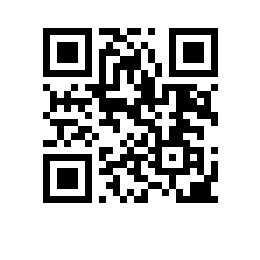 О прикреплении к НИУ ВШЭ для подготовки диссертации на соискание ученой степени кандидата наук без освоения программы подготовки научных и научно-педагогических кадров в аспирантуре ПРИКАЗЫВАЮ:1. Прикрепить Муравьева Дмитрия Александровича к НИУ ВШЭ для подготовки диссертации на соискание ученой степени кандидата философских  наук без освоения программы подготовки научных и научно-педагогических кадров в аспирантуре по научной специальности 5.7.2.  История философии  к Школе философии и культурологии факультета гуманитарных наук на 1 год с 29.12.2023 года.2. Утвердить Макееву Лолиту Брониславовну, д.филос.н., профессора Школы философии и культурологии факультета гуманитарных наук научным руководителем  Муравьева Д.А.Основание: заявление Муравьева Д.А., протокол заседания комиссии по рассмотрению вопросов прикрепления от 01.12.2023 г. № 1.Проректор 										С.Ю. Рощин